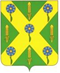 РОССИЙСКАЯ ФЕДЕРАЦИЯОРЛОВСКАЯ ОБЛАСТЬНОВОСИЛЬСКИЙ РАЙОННЫЙ СОВЕТ НАРОДНЫХ ДЕПУТАТОВРЕШЕНИЕ         9 июля  2019 года                                                      № 181 -РС  г. Новосиль О решении «О внесении изменений в решение Новосильского районного Совета народных депутатов от 26.12.2018г. № 823 «О районном бюджете на 2019 год и плановый период 2020-2021 годов»      В соответствии с Бюджетным кодексом Российской Федерации, Положением о бюджетном процессе в Новосильском районе, утвержденным решением Новосильского районного Совета народных депутатов от 22 февраля 2019 года № 825 «Об утверждении Положения о бюджетном процессе в Новосильском районе», Новосильский районный Совет народных депутатов  РЕШИЛ:      1. Принять  решение  «О внесении изменений в решение Новосильского районного Совета народных депутатов от 26.12.2018г. № 823 «О районном бюджете на 2019 год и плановый период 2020-2021 годов»     2. Направить принятое решение главе Новосильского района для подписания и опубликования.     3. Контроль за исполнением принятого решения возложить на комиссию по бюджету, налогам и экономической реформе.      Врио председателя Новосильского  районного Совета народных депутатов                                     В. Н. МалаховаРОССИЙСКАЯ ФЕДЕРАЦИЯОРЛОВСКАЯ ОБЛАСТЬНОВОСИЛЬСКИЙ РАЙОННЫЙ СОВЕТ НАРОДНЫХ ДЕПУТАТОВРЕШЕНИЕ9 июля  2019 года № 845г. Новосиль О внесении изменений в решение Новосильского районного Совета народных депутатов от 26.12.2018г. № 823 «О районном бюджете на 2019 год и плановый период 2020-2021 годов                                                                     Принято                                                                                                 Новосильским районным  Советом народных депутатов                                                                                                       9 июля 2019 года         В соответствии с Бюджетным кодексом Российской Федерации, Положением о бюджетном процессе в Новосильском районе, утвержденным решением Новосильского районного Совета народных депутатов от 22 февраля 2019 года № 825 «Об утверждении Положения о бюджетном процессе в Новосильском районе» Новосильский районный Совет народных депутатов  РЕШИЛ:1. Внести в решение Новосильского районного Совета народных депутатов от 26.12.2018г. № 825 «О районном бюджете на 2019 год и плановый период 2020-2021 годов» следующие изменения:1) в пункте 1 части 1 статьи 1 цифру «161025,68078» заменить цифрой «163983,997»; 2) в пункте 2 части 1 статьи 1 цифру «161696,92215» заменить цифрой «167555,23837»; 3) в пункте  3 части 1 статьи 1 цифру «2500,0» заменить цифрой «4000,0», цифру «1000,0» заменить цифрой «0».4) в пункте  4 части 1 статьи 1 цифру «19167,5» заменить цифрой «23658,2».5) в пункте  5 части 1 статьи 1 цифру «671,24137» заменить цифрой «3571,24137», цифру «1500,0» заменить цифрой «1320,0».6)  в части 5 статьи 5 цифру «4460,99560» заменить цифрой «4995,46935».         7) в части 7 статьи 7 цифру «125155,31615» заменить цифрой «2019129387,13237»; 8) в части 4 статьи 8 цифру «93532,68518» заменить цифрой «93956,52765». 9) Приложения № 1 изложить в новой редакции согласно приложению 1 к настоящему решению;10) приложение 12 изложить в новой редакции согласно приложению 2 к настоящему решению;11) приложение 16 изложить в новой редакции согласно приложению 3 к настоящему решению;12) приложение 18 изложить в новой редакции согласно приложению 4 к настоящему решению;13) приложение 20 изложить в новой редакции согласно приложению 5 к настоящему решению.13) приложение 22 изложить в новой редакции согласно приложению 6 к настоящему решению.14) приложение 27 изложить в новой редакции согласно приложению 7 к настоящему решению.15) приложение 28 изложить в новой редакции согласно приложению 8 к настоящему решению.16) приложение 29 изложить в новой редакции согласно приложению 9 к настоящему решению.17) приложение 30 изложить в новой редакции согласно приложению 10 к настоящему решению.2. Настоящее решение вступает в силу с момента подписания.Врио председателяНовосильского районного Совета народных депутатов 				                  В. Н. МалаховаГлава Новосильского района 					       А.И. Шалимов		